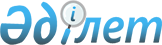 О внесении изменений в Положение о Консультативном комитете по взаимодействию контролирующих органов на таможенной границе Евразийского экономического союзаРешение Коллегии Евразийской экономической комиссии от 19 января 2016 года № 1

      В соответствии с пунктом 7, подпунктом 2 пункта 43 и пунктом 44 Положения о Евразийской экономической комиссии (приложение № 1 к Договору о Евразийском экономическом союзе от 29 мая 2014 года) Коллегия Евразийской экономической комиссии решила:



      1. Внести в Положение о Консультативном комитете по взаимодействию контролирующих органов на таможенной границе Евразийского экономического союза, утвержденное Решением Коллегии Евразийской экономической комиссии от 2 декабря 2013 г. № 283, следующие изменения:



      а) пункт 19 изложить в следующей редакции:

      «19. Заседание Комитета признается правомочным, если обеспечивается представительство как минимум 1 члена Комитета от каждого из государств-членов.

      Члены Комитета участвуют в его заседаниях лично, без права замены.

      В случае невозможности присутствия члена Комитета на заседании он имеет право заблаговременно (не позднее 3 рабочих дней до даты проведения заседания Комитета) представить председателю Комитета свою позицию по рассматриваемым вопросам в письменной форме.»;



      б) пункт 21 изложить в следующей редакции:

      «21. Решения Комитета принимаются простым большинством голосов участвующих в заседании членов Комитета.».



      2. Настоящее Решение вступает в силу по истечении 30 календарных дней с даты его официального опубликования.      Председатель Коллегии

      Евразийской экономической комиссии         В. Христенко
					© 2012. РГП на ПХВ «Институт законодательства и правовой информации Республики Казахстан» Министерства юстиции Республики Казахстан
				